2018年第六届中国天然气市场化、智能化发展大会报名回执表经研究，我单位选派下列同志参加：（加盖单位公章）欢迎加入QQ群：469980183 交流，或关注微信公众号：Naturalgasworld，获得更多机遇。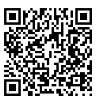 单    位单    位通讯地址通讯地址联 系 人联 系 人所属部门职务联系电话联系电话传真手机邮　箱邮　箱邮编参加人员：参加人员：参加人员：参加人员：参加人员：参加人员：参加人员：参加人员：参加人员：参加人员：姓名部门职务微信号、QQ联系电话（手机）联系电话（手机）邮箱邮箱邮箱住宿要求大床□、标间□大床□、标间□大床□、标间□大床□、标间□大床□、标间□开发票单位名称：开发票单位名称：开发票单位名称：开发票单位名称：开发票单位名称：开发票单位名称：开发票单位名称：开发票单位名称：开发票单位名称：开发票单位名称：开发票项目：培训费（   ）会议费（   ）会务费（   ）开发票项目：培训费（   ）会议费（   ）会务费（   ）开发票项目：培训费（   ）会议费（   ）会务费（   ）开发票项目：培训费（   ）会议费（   ）会务费（   ）开发票项目：培训费（   ）会议费（   ）会务费（   ）开发票项目：培训费（   ）会议费（   ）会务费（   ）开发票项目：培训费（   ）会议费（   ）会务费（   ）开发票项目：培训费（   ）会议费（   ）会务费（   ）开发票项目：培训费（   ）会议费（   ）会务费（   ）开发票项目：培训费（   ）会议费（   ）会务费（   ）发票类型：增值税专用发票（   ）     增值税普通发票（   ）发票类型：增值税专用发票（   ）     增值税普通发票（   ）发票类型：增值税专用发票（   ）     增值税普通发票（   ）发票类型：增值税专用发票（   ）     增值税普通发票（   ）发票类型：增值税专用发票（   ）     增值税普通发票（   ）发票类型：增值税专用发票（   ）     增值税普通发票（   ）发票类型：增值税专用发票（   ）     增值税普通发票（   ）发票类型：增值税专用发票（   ）     增值税普通发票（   ）发票类型：增值税专用发票（   ）     增值税普通发票（   ）发票类型：增值税专用发票（   ）     增值税普通发票（   ）具体发票信息：具体发票信息：具体发票信息：具体发票信息：具体发票信息：具体发票信息：具体发票信息：具体发票信息：具体发票信息：具体发票信息：收款账号：户名：北京市中燃联信息咨询中心开户行：中国银行北京丰台东大街支行账号：3220 6400 9805收款账号：户名：北京市中燃联信息咨询中心开户行：中国银行北京丰台东大街支行账号：3220 6400 9805收款账号：户名：北京市中燃联信息咨询中心开户行：中国银行北京丰台东大街支行账号：3220 6400 9805收款账号：户名：北京市中燃联信息咨询中心开户行：中国银行北京丰台东大街支行账号：3220 6400 9805收款账号：户名：北京市中燃联信息咨询中心开户行：中国银行北京丰台东大街支行账号：3220 6400 9805收款账号：户名：北京市中燃联信息咨询中心开户行：中国银行北京丰台东大街支行账号：3220 6400 9805报名单位（公章）：负责人签字：日期：报名单位（公章）：负责人签字：日期：报名单位（公章）：负责人签字：日期：报名单位（公章）：负责人签字：日期：组委会秘书处：贾主任：13521004762、13683043745（微信同号）QQ在线咨询：1483729027      回执邮箱 ：1483729027@qq.com组委会秘书处：贾主任：13521004762、13683043745（微信同号）QQ在线咨询：1483729027      回执邮箱 ：1483729027@qq.com组委会秘书处：贾主任：13521004762、13683043745（微信同号）QQ在线咨询：1483729027      回执邮箱 ：1483729027@qq.com组委会秘书处：贾主任：13521004762、13683043745（微信同号）QQ在线咨询：1483729027      回执邮箱 ：1483729027@qq.com组委会秘书处：贾主任：13521004762、13683043745（微信同号）QQ在线咨询：1483729027      回执邮箱 ：1483729027@qq.com组委会秘书处：贾主任：13521004762、13683043745（微信同号）QQ在线咨询：1483729027      回执邮箱 ：1483729027@qq.com组委会秘书处：贾主任：13521004762、13683043745（微信同号）QQ在线咨询：1483729027      回执邮箱 ：1483729027@qq.com组委会秘书处：贾主任：13521004762、13683043745（微信同号）QQ在线咨询：1483729027      回执邮箱 ：1483729027@qq.com组委会秘书处：贾主任：13521004762、13683043745（微信同号）QQ在线咨询：1483729027      回执邮箱 ：1483729027@qq.com组委会秘书处：贾主任：13521004762、13683043745（微信同号）QQ在线咨询：1483729027      回执邮箱 ：1483729027@qq.com